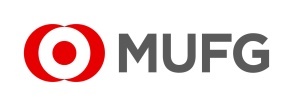 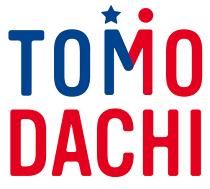 The 8th TOMODACHI MUFG International Exchange Program Application Form (Only typed applications will be accepted)I have read the “Program Announcement” and agree with all the contents.   Yes		 NoApplicant InformationHigh school in which you are currently enrolledHave you ever been to Japan?	  Yes	  NoIf you answered “Yes,” please use the box below to share when you were in Japan, for how long, and for what purpose. Language ProficiencyHave you ever studied the Japanese language?         Yes	  NoIf you answered “Yes,” please use the boxes below to indicate where and for how long you studied Japanese.We will use reasonable efforts to accommodate certain dietary restrictions. However, due to the nature of the program and food being a major part of the cultural experience, the program host and organizers cannot guarantee special dietary accommodations during the program, especially in rural areas.14. Have you participated in other programs hosted by the TOMODACHI Initiative or U.S. – Japan Council?         Yes	  NoIf you answered “Yes,” please list the program(s) below.14  Please compose a one page, single spaced essay, addressing the following three topics:Why do you want to participate in the 8th TOMODACHI MUFG International Exchange Program?What future role do you see yourself playing in the United States-Japan relationship?What activities do you participate in to develop your own community?Please submit your essay in Word or PDF format along with the application. Be sure to include your full name, school name, and email address on the essay.I hereby state that all information above is accurate and complete.Liability Release(For Parent/Legal Guardian or Legally Authorized Representative)I give consent for my child to apply for “The 8th TOMODACHI MUFG International Exchange Program” to Japan from June 22, 2019, until July 7, 2019.I agree and understand that the Host provides travel insurance with an upper limit on the coverage and do not bear any responsibility beyond the actual coverage of the insurance borne by the insurance company.Note: If the applicant is selected to participate in this program, the applicant, and his or her parent/legal guardian or legally authorized representative will receive an “Acceptance Form”, Permission for Emergency Medical Treatment Form and Waiver Form to agree to the program’s terms and conditions, which must be signed in order to participate in the exchange program. He/she also needs to submit Health Certificate.Teacher Recommendation:Instructions for the ApplicantIn order for your application to be considered complete, you must have a teacher submit a Teacher Recommendation form and evaluation letter on your behalf.  Please submit a Teacher Recommendation through the JASSC website at http://www.jas-socal.org/Tomodachi-MUFG.Your teacher must submit the completed recommendation form and letter by the application deadline, March 18, 2019 at 5:00PM (PDT).The application must be submitted electronically to tomodachi.MUFG@jas-socal.org by Monday, March 18, 2019 at 5:00pm (PDT). Please make sure you submit all the documents listed below. Application (Part I by Applicant) Liability Release (Part II by Parent or Legal Guardian) Teacher Recommendation (Part III by Teacher) * To be submitted by the teacher Copy of your Current High School TranscriptIf you have any questions, please contact the program coordinator at the Japan America Society of Southern California at tomodachi.MUFG@jas-socal.org or at (310) 965-9050 ext. 106.Name (As it appears on your passport or on US passport application)Name (As it appears on your passport or on US passport application)Name (As it appears on your passport or on US passport application)Name (As it appears on your passport or on US passport application)Name (As it appears on your passport or on US passport application)Name (As it appears on your passport or on US passport application)Name (As it appears on your passport or on US passport application)Last Name      　　　First Name      　　　　Middle Name      Last Name      　　　First Name      　　　　Middle Name      Last Name      　　　First Name      　　　　Middle Name      Last Name      　　　First Name      　　　　Middle Name      Last Name      　　　First Name      　　　　Middle Name      Last Name      　　　First Name      　　　　Middle Name      Last Name      　　　First Name      　　　　Middle Name      Home Address      Home Address      Home Address      Home Address      Home Address      Home Address      Home Address      City      City      City      City      State      Zip Code      Zip Code      County Home Telephone NumberHome Telephone NumberMobile phone NumberMobile phone NumberE-mail AddressE-mail AddressDo you currently have a valid US Passport?Do you currently have a valid US Passport?If yes, when is the expiration?If yes, when is the expiration?If yes, when is the expiration?Gender	  Male	 FemaleDate of Birth Current AgeAge when program begins (06/22/2019)Grade in 2019-2020 School Year	Citizenship (Country) Name of School      Name of School      Name of School      Name of School      Name of School      Name of School      Address      Address      Address      Address      Address      Address      City      City      City      City      State      Zip Code      Tel FaxSchool websiteSchool websiteName of your Japanese Language Teacher(if applicable)Name of your Japanese Language Teacher(if applicable)Name of your Japanese Language Teacher(if applicable)Name of your Japanese Language Teacher(if applicable)Native/First Language LanguageProficiencyOther LanguagesProficiencyEnglishEnglishName of school or institutionLength of study (MM/YY – MM/YY)Hours per weekName of textbook used, if any12. Food or animal allergies12. Food or animal allergiesAllergySeverity13. Dietary restrictions and reasons 
       (if applicable)Signature of the applicantDate of SignatureName of the ApplicantFamily Name      　　　First Name      　　　　Middle Name      Name of the Applicant’s Parent/Legal Guardian or Legally Authorized Representative and relationship to the applicantFull Name      				Relationship      Signature of the Parent/Legal Guardian or Legally Authorized RepresentativeDate of SignatureName of the person providing the Recommendation LetterName      　　　　 Email      Relationship to Applicant      